   L’Eglise et les médias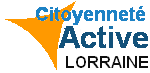                                    MM Vautrin    Citoyenneté ActivePendant des siècles, l’Eglise catholique a imposé son emprise sur le monde séculier : calendrier, rythme des saisons, pensée, tout était dicté par l’Eglise qui eut recours à certaines périodes à l’inquisition , aux excommunications, à l’index….mais dès le 20 ème siècle, les médias forcent l’Eglise à se redéfinir en amplifiant ses contradictions et ses résistances. Le siècle des lumières ayant promu les droits de l’homme , les libertés et l’égalité , alors pour l’Eglise les livres deviennent cibles de critiques ferventes, Pie VI condamne la liberté de presse en matière de religion, Grégoire XVI déclare la presse liberté funeste pour l’intégrité de l’Eglise et de l’Etat, Pie IX parle de liberté de pensée et d’expression source de corruption morale et spirituelle des peuples. Le concile Vatican II donne des indications pratiques pour rendre l’usage des médias efficace au service de l’Eglise. Jean Paul II réclame son propre droit d’accès aux médias mais ils seront spécialisés pour les convaincus et plus axés sur les offices nationaux que locaux. L’Eglise s’affirme en se sécularisant, intervenant dans le débat public : pauvreté , environnement , famille , commerce du dimanche , violence à la télé , salaire des riches , préservatif, sida, avortement…. Si elle n’est plus considérée comme une instance décisionnelle , elle se positionne pour attirer l’attention des médias. Cela pour rejoindre les fidèles dispersés dans le monde, parler à des individus qui désertent les lieux de culte, faire des tribunes planétaires des voyages du Pape, répondre des « méfaits d’âme » des religieux. Elle doit aussi répondre aux attaques , s’excuser et même passer devant les tribunaux. Alors l’Eglise s’adapte, elle possède des maisons d’édition, agence de presse : la Croix , Témoignage chrétien , des librairies , organisations de manifestations : prix , rencontres , séminaires , mouvements séculiers : JEC , JAC , JOC , Scouts avec médias conviés. La vie spirituelle d’une institution comme des individus ne peut plus être désincarnée . Elle se construit sur l’esprit du temps. L’Eglise catholique, de gré ou de force, s’est adaptée aux temps modernes…Qu’en sera-t-il d’autres religions ?Références bibliographiques colloque tenu à Paris en juin 2011 : Médias et Religions, quels rôles, quels impacts ? avec Pierre Servent journaliste, Vincent Guenser CNRS ,Tareq Oubrou théologien, iman de Bordeaux et Rafael Lioger, universitaire, observatoire du religieux. Les sectes et les médias  JP Vautrin   Citoyenneté active 2016Les sectes comme les termites n’aiment pas la lumière et évitent d’apparaître dans les médias qu’elles ne contrôlent pas. En effet, leur apparition médiatisée trop négative à leur goût est, soit liée à un travail de journalisme d’investigation souvent défavorable, soit suite à des faits graves (suicides collectifs par exemple), soit à des confidences d’anciens convertis qui trahissent leurs méthodes délétères.Aussi, s’agissant de leur prosélytisme, les sectes utilisent leurs propres médias ou des médias contrôlables : Tour de garde des témoins de Jéhovah, Ethique et liberté de la Scientologie, Troisième civilisation de Gakaï…..Pour maîtriser les interviews, une formation préalable est donnée aux représentants patentés des sectes afin de leur éviter les pièges tendus par les journalistes investigateurs trop curieux : réponses très courtes, et spontanées, apparence de réponses aux questions… afin de présenter une vision aseptisée la plus positive possible comme les dons importants à des œuvres caritatives par exemple.Un autre moyen de médiatisation est la publicité payée dans les journaux avec toutefois le risque d’être poursuivi pour publicité mensongère. On notera donc le courage de beaucoup de médias de refuser l’argent facile des sectes pour  la publicité dans leurs colonnes. En conclusion, sectes et médias, une relation difficile pour les journalistes en charge de recherche de vérités sur la réalité sombre des sectes.Référence  bibliographique : sectes et médias, source BULLES de 1997, disponible sur www.preventsectes.com/medias.htmLa Religion musulmane et les médias JP Vautrin  Citoyenneté Active Les événements du 11/09 2001 et d’autres depuis ont propulsé la religion musulmane à l’avant-scène mondiale ce qui a entraîné une couverture médiatisée de l’islam radicalement changée et une façon d’en parler très négative distillant et nourrissant l’islamophobie rampante ou avérée. Les médias pour la plupart ont pris l’habitude de traiter de cette religion avec des marqueurs très négatifs fondés sur les faits terroristes ignobles dus à l’intégrisme et le traitement réservé à des femmes musulmanes dans certains pays (port obligatoire  de la burka mais aussi excision et infibulation, lapidation) Concernant la médiatisation, deux réactions antagonistes sont constatées : la première déplore et parfois combat la présentation systématiquement négative de l’islam et dénonce l’information à base de stéréotypes qui entraîne l’islamophobie. La deuxième provenant souvent des milieux d’extrême droite mais pas seulement (cf Salman Rushdie par exemple) affirme que le coran  est incompatible avec la démocratie donc la République. Cette affirmation des milieux islamophobes ne surprend pas mais cela interpelle quand elle provient de personnes issues de pays musulmans, femmes plus particulièrement en rupture avec l’islam. Ces tenants de cette position reprochent aux médias une sorte d’autocensure au nom de la paix sociale et religieuse. Une affaire récente illustre cette position, c’est celle de Kamel Daoud écrivain algérien  auteur de « Meursault contre attaque »  qui a osé poser le statut indigne de la femme en pays musulmans. Il est bien sûr accusé d’islamophobie et menacé par les criminels de « daesh et consorts » et cela ne surprend pas. Par contre il est accusé de pousser à l’islamophobie par des intellectuels français (tribune dans le monde du 12 /02/16). Sans prendre parti entre ces 2 positions, angélisme ou diabolisation,  excessives dans les 2 cas, il serait sain que les médias traitent davantage de l’islam de façon neutre et bien informée en dépeignant tous ses aspects et pas seulement les aspects négatifs d’actualité car cette religion est complexe et protéiforme. Une meilleure connaissance de ses origines, de ses fondements, de la diversité de ses pratiques selon les pays, un approfondissement du Coran… seraient nécessaires. Les medias ne font pas assez ce travail de clarification pour mieux faire connaître voire accepter cette religion venue d’ailleurs.    Référence bibliographiques « représentation de la religion dans les médias : l’islam ». Centre Canadien d’Education aux médias et de littérature numérique, (habilomedia.ca)Science et médias  jp vautrin  Citoyenneté ActiveEn préparation à partir de Malscience de Nicolas Chevassus-au-Louis